St. Mark’s Lutheran Church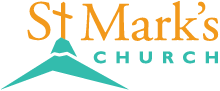 580 Hilltop Drive, Chula Vista, CA 91910Teléfono: 619-942-2211 |Website: www.StMarksChulaVista.org Domingo 01 de Noviembre 2020                                            ¡Bienvenidos a la cena del Señor!Porque por la gracia han sido salvados mediante la fe; esto no procede de ustedes, sino que es el regalo de Dios.  Efesios 2:8+ + + + + + + + + + + + + + + + + + + + + + + + + + + + + + + + + + + + + + + + + + + + +Saludo EvangelioL: Que la gracia de nuestro Señor Jesucristo, el amor del Padre y la comunión del Espíritu Santo, sea con todos ustedes. Y con tu Espíritu.L: En el nombre del Padre, del Hijo, y del Espíritu Santo. Amén.L: Oremos al Señor Venimos Hoy a Tu Altar – Canto de BienvenidaVenimos hoy a tu altar,A cantarte Señor,Pues Tú eres la alegría,De nuestro corazón,Pues Tú eres la alegría,De nuestro corazón.Tu hiciste los cielos,Los llenas de estrellas,De luz y color.Tu pintaste la aurora, Hiciste las nubes,La puesta del sol.Venimos hoy a tu altar,A cantarte Señor,Pues Tú eres la alegría,De nuestro corazón,Pues Tú eres la alegría,De nuestro corazón.Tu hiciste los cielos,Los llenas de estrellas,De luz y color.Tu pintaste la aurora, Hiciste las nubes,La puesta del sol.Confesión y AbsoluciónL: Hermanos; Si decimos que no tenemos pecado, nos estamos engañando, y la verdad no está en nosotros. Pero si confesamos nuestros pecados, Dios es fiel y justo para perdonarnos y purificarnos de toda maldad.ConfesiónL: Confesemos nuestros pecados contra Dios y contra nuestro prójimo.C: Misericordioso Dios confesamos que estamos esclavizados por el pecado, y no podemos liberarnos nosotros mismos. Hemos pecado contra ti. No te hemos amado de todo corazón, no hemos amado a nuestro prójimo como a nosotros mismos. Por amor de tu hijo Jesucristo ten piedad de nosotros. Perdónanos, renuévanos, y dirígenos por medio de tu Santo Espíritu para gloria de tu nombre. Amén.AbsoluciónL: Dios todopoderoso, nuestro padre celestial, en su gran misericordia nos ha dado su Hijo, y por medio de Él nos perdona todos nuestros pecados, a los que creen en Jesucristo, Dios les concede el poder de ser hijos de Dios, y les concede su Espíritu Santo. Todos los que creen y son bautizados serán salvos.   C: Concédenos esto, ¡oh Señor! a todos nosotros.  Amén. Saludo y la pazL: Nuestro Señor Jesucristo dijo: La paz os dejo, la paz os doy. Que la paz de Nuestro Señor sea con todos ustedes. Y con tu Espíritu. SALMO 34: 1-10, 22Dame tus OjosDame tus ojos, quiero ver,Dame tus palabras, quiero hablar,Dame tu parecer,Dame tus pies, yo quiero ir,Dame tus deseos para sentir,Dame tu parecer,Dame lo que necesito, Para ser como Tú.Dame tu voz, dame tu aliento,
Toma mi tiempo, es para Ti,
Dame el camino que debo seguir,
Dame tus sueños, tus anhelos,
Tus pensamientos, tu sentir,
Dame tu vida para vivir.         Déjame ver lo que Tú ves,Dame de tu gracia, tu poder,Dame tu corazón,Déjame ver en tu interior,Para ser cambiado por tu amor,Dame tu corazón,Dame lo que necesito,Para ser como Tú.Dame tu voz, dame tu aliento,Toma mi tiempo, es para Ti,
Dame el camino que debo seguir,Dame tus sueños, tus anhelos,Tus pensamientos, tu sentir,Dame tu vida para vivir.PRIMERA LECTURA:  Apocalipsis 7: 9-179 Después de esto miré, y apareció una multitud tomada de todas las naciones, tribus, pueblos y lenguas; era tan grande que nadie podía contarla. Estaban de pie delante del trono y del Cordero, vestidos de túnicas blancas y con ramas de palma en la mano. 10 Gritaban a gran voz: «¡La salvación viene de nuestro Dios,
que está sentado en el trono, y del Cordero!» 11 Todos los ángeles estaban de pie alrededor del trono, de los ancianos y de los cuatro seres vivientes. Se postraron rostro en tierra delante del trono, y adoraron a Dios 12 diciendo: «¡Amén!
La alabanza, la gloria, la sabiduría, la acción de gracias, la honra, el poder y la fortaleza son de nuestro Dios por los siglos de los siglos.
¡Amén!» 13 Entonces uno de los ancianos me preguntó:—Esos que están vestidos de blanco, ¿quiénes son, y de dónde vienen? 14 —Eso usted lo sabe, mi señor —respondí. Él me dijo:—Aquellos son los que están saliendo de la gran tribulación;
han lavado y blanqueado sus túnicas en la sangre del Cordero.15 Por eso están delante del trono de Dios, y día y noche le sirven en su templo; y el que está sentado en el trono les dará refugio en su santuario. 16 Ya no sufrirán hambre ni sed. No los abatirá el sol ni ningún calor abrasador. 17 Porque el Cordero que está en el trono los pastoreará y los guiará a fuentes de agua viva y Dios les enjugará toda lágrima de sus ojos. SEGUNDA LECTURA: 1 Juan 3: 1-3¡Fíjense qué gran amor nos ha dado el Padre, que se nos llame hijos de Dios! ¡Y lo somos! El mundo no nos conoce, precisamente porque no lo conoció a él. 2 Queridos hermanos, ahora somos hijos de Dios, pero todavía no se ha manifestado lo que habremos de ser. Sabemos, sin embargo, que cuando Cristo venga seremos semejantes a él, porque lo veremos tal como él es. 3 Todo el que tiene esta esperanza en Cristo se purifica a sí mismo, así como él es puro.SANTO EVANGELIO: Mateo 5: 1-12Cuando vio a las multitudes, subió a la ladera de una montaña y se sentó. Sus discípulos se le acercaron, 2 y tomando él la palabra, comenzó a enseñarles diciendo: 3 «Dichosos los pobres en espíritu, porque el reino de los cielos les pertenece. 4 Dichosos los que lloran, porque serán consolados.
5 Dichosos los humildes, porque recibirán la tierra como herencia.
6 Dichosos los que tienen hambre y sed de justicia, porque serán saciados.
7 Dichosos los compasivos, porque serán tratados con compasión.
8 Dichosos los de corazón limpio, porque ellos verán a Dios.
9 Dichosos los que trabajan por la paz, porque serán llamados hijos de Dios.
10 Dichosos los perseguidos por causa de la justicia, porque el reino de los cielos les pertenece. 11 »Dichosos serán ustedes cuando por mi causa la gente los insulte, los persiga y levante contra ustedes toda clase de calumnias. 12 Alégrense y llénense de júbilo, porque les espera una gran recompensa en el cielo. Así también persiguieron a los profetas que los precedieron a ustedes.Un Pueblo que Camina – Himno del Dia Un pueblo que camina por el mundo,¡Gritando, Ven Señor!Un pueblo que busca en esta vida,La gran liberación.Los pobres siempre esperan el amanecer,De un dia mas justo y sin opresión.Los pobres hemos puesto la esperanza en ti,Libertador. Un pueblo que camina por el mundo,¡Gritando, Ven Señor!Un pueblo que busca en esta vida,La gran liberación.Salvaste nuestra vida de la esclavitud,Esclavos de la ley, sirviendo en el temor.Nosotros hemos puesto la esperanza en ti,Dios de amor.Un pueblo que camina por el mundo,Gritando, ¡ven Señor!Un pueblo que busca en esta vida,La gran liberación.El mundo por la gerra sangra sin razon,Familias destrozadas buscan un hogar.El mundo tiene puesta su esperanza en ti,Dios de la paz.Un pueblo que camina por el mundo,Gritando, ¡ven Señor!Un pueblo que busca en esta vida,La gran liberación.OFRENDACada Uno Debe Dar Según Lo Que Haya Decidido En Su Corazón, No De Mala Gana, Ni Por Obligación, Porque Dios Ama Al Que Da Con Alegría. 2Corintios 9:7Canto de Oración:Señor escucha a tu gente orando, Señor envía tu espíritu aquí, Señor escucha a tu gente Orando Danos fe, danos paz, Danos tu amor.L: Señor en tu bondad.  C: Escucha nuestra oraciónL: El Señor sea con ustedes. C: Y con tu Espíritu.L: Elevemos nuestros corazones dando gracias al Señor nuestro Dios.Santo Eres TúSanto, Santo, Santo. Mi corazón te adora. Mi corazón que sabe decir; Santo eres Tú. Padre NuestroL y C: Padre nuestro que estás en el cielo, santificado sea tu nombre, venga tu reino, hágase tu voluntad, en la tierra como en el cielo, danos hoy nuestro pan de cada día. Perdona nuestras deudas, como también nosotros perdonamos a nuestros deudores. No nos dejes caer en tentación, Y líbranos del mal. Porque tuyo es el reino, el poder y la gloria, por los siglos de los siglos, Amén.La BendiciónL: El Señor te bendiga y te guarde. Haga el Señor resplandecer su rostro sobre ti, y tenga de ti misericordia. Vuelva el Señor su rostro hacia ti, y te conceda la paz.  Amén.Canto de Despedida – El Maestro de GalileaEl Maestro de Galilea,Está pasando por aquí,El Maestro de Galilea,Está pasando por aquí.Y déjalo que toque,Y déjalo que toque,Y déjalo que toque,Y recibe la bendiciónY déjalo que toque,Y déjalo que toque,Y déjalo que toque,Y recibe la bendición.Y aquí se siente,La presencia de Dios,Y aquí se siente,La presencia de Dios,Yo siento el fuego,Del Espíritu Santo,Yo siento el fuego, Del Espíritu Santo.Yo siento gozo, yo siento paz,Yo siento el amor que Dios me da,Yo siento gozo, yo siento paz,Yo siento el amor que Dios me da.